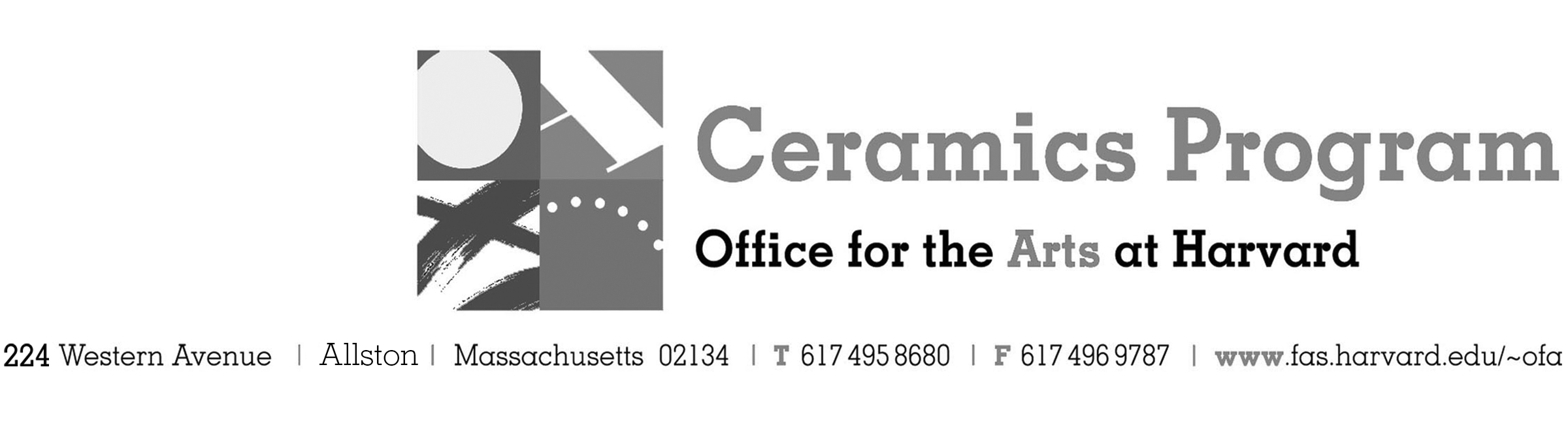 Visiting Artist Workshop: Shozo MichikawaSU Term 2017      11-week term:  May 30 – August 12, 2017Workshop Dates	 Monday, June 5, 1:00 pm – 5:00pmFees	Enrolled in a course, $65. Not enrolled, $85. Harvard Graduate, $40. Free for Harvard  Undergraduates.Description	Join us in welcoming Michikawa to Boston for his solo exhibition with Lacoste Gallery. Michikawa has exhibited extensively in Japan and around the world, including London, Berlin and New York, the Philippines, Mongolia, France and China. The artist will provide a half-day demonstration of his art making process beginning at 1:00pm. The day will conclude with a slide lecture of his work at 5:00pm. Michikawa is hugely inspired by the power and energy of nature in its every form. It is his belief that nature would ultimately triumph over science and civilizations. Total registration fee and Harvard employee TAP form, if used, must be submitted with the registration form. We can accept payment in cash, check or money order. We do not accept credit cards. Make check or money order for workshop fees payable to Harvard University. Send or bring this registration form, payment and a TAP form if applicable, to the studio: Ceramics Program, Visiting Artist Workshop, 224 Western Ave. Allston, MA  02134Contact		   Name  (please print)  	   									Address 						City  					 State  	        Zip                        E-mail Address           					Telephone (day) 		             		   (cell) 	       				           Enrolled in a class          Not enrolled in a class     Harvard Employee:  TAP eligible: regular          Long service       not TAP eligible  Harvard:  Undergraduate      Graduate    Class of____        	   School/ Depart. at Harvard: _________________Harvard Affiliation:  Alum     Extension School  Student      Spouse of Harvard Employee 	for studio use only:  Date received                     Check # 	                    Amount $                      TAP form	                	WorkshopTotal FeeShozo Michikawa Visiting Artist Workshop $ $ Workshop Fee $